    Actividades: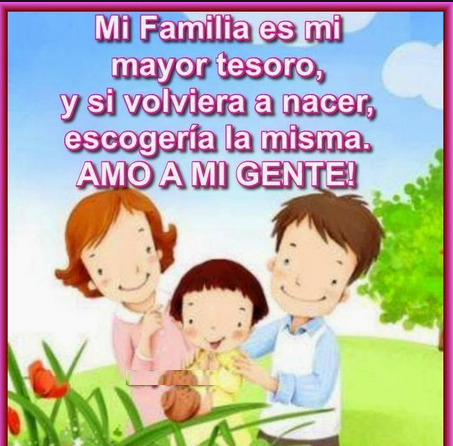 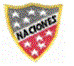     1.- ¿Para Uds. la familia es su mayor de los tesoros? ¿Por qué?     2.- ¿Cuidan su familia a cada momento para crecer juntos? 